Actividad 1Elabore una línea de tiempo  y con el apoyo de textos, artículos u otros recursos, donde describa y compare el surgimiento y desarrollo de la civilización del mundo antiguo denominada Mesopotamia. 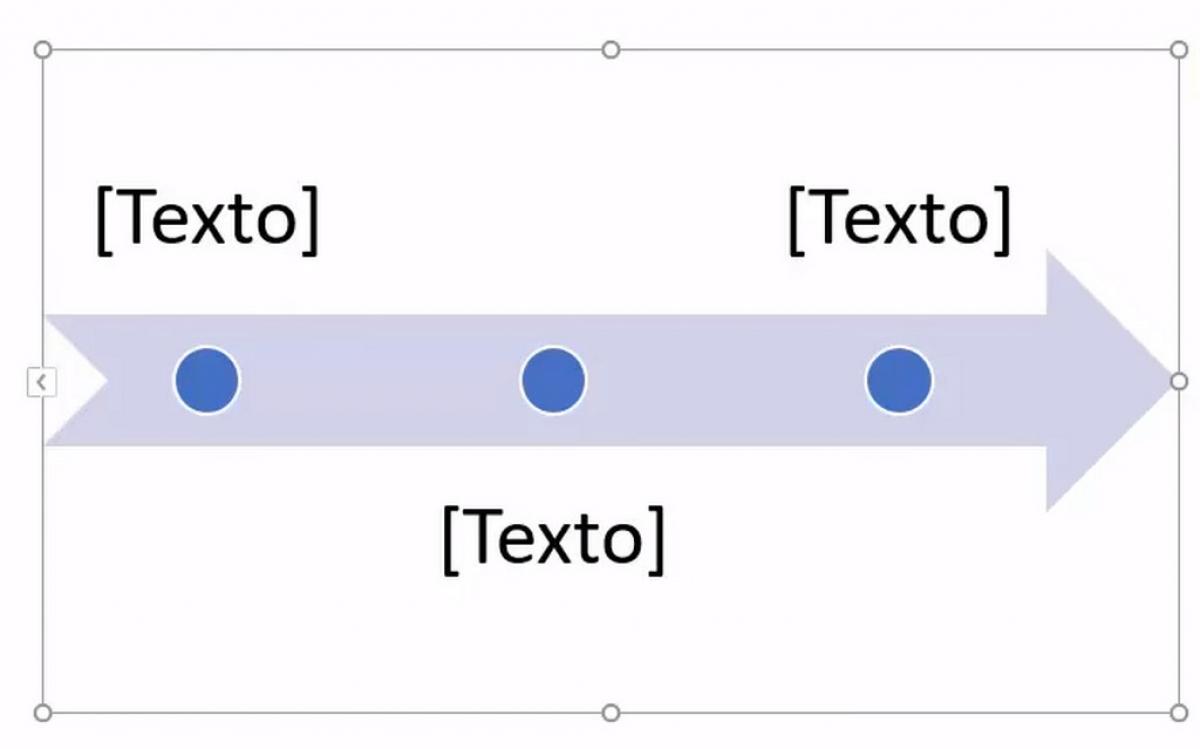 